Муниципальное  бюджетное общеобразовательное учреждение«Елионская средняя общеобразовательная школа»Стародубского муниципального  округа  Брянской области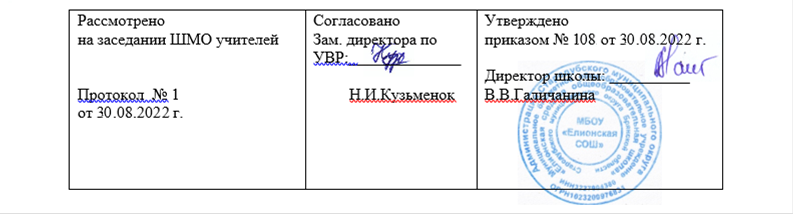 Рабочая программапо внеурочной деятельности «Финансовая грамотность»для 10 класса Составила: учитель математики  Т. А. КовалеваТематическое планирование№Дата по плануДата по фактуТема урокаМодуль1. Банки: чем они могут быть вам полезны в жизни  (5 часов)1Банковская система2Как сберечь деньги с помощью депозитов3Банки и золото: как сохранить сбережения в драгоценных металлах4Кредит: зачем он нужен и где его получить5Какой кредит выбрать и какие условия кредитования предпочестьМодуль 2. Фондовый рынок: как его использовать для роста доходов (5 часов)6Что такое ценные бумаги и какие они бывают7Профессиональные участники рынка ценных бумаг8Граждане на рынке ценных бумаг9Зачем нужны паевые инвестиционные фонды и общие фонды банковского управления10Операции на валютном рынке: риски и возможностиМодуль 3: Налоги: почему их надо платить и чем грозит неуплата (4ч )11Что такое налоги и почему их нужно платить12Основные налогообложения граждан13-14Налоговые вычеты, или Как вернуть налоги в семейный бюджетМодуль 4. Страхование: как надо страховать, чтобы не попасть в беду (5 часов)15Страховой рынок России: коротко о главном16Имущественное страхование: как защитить нажитое состояние17Здоровье и жизнь- высшие блага: поговорим о личном страховании18Если нанесен ущерб третьим лицам19Доверяй, но проверяй, или несколько советов по выбору страховщикаМодуль 5. Собственный бизнес: как создать и не потерять (5 часов)20Создание собственного бизнеса: что и как надо сделать21Пишем бизнес-план22Расходы и доходы в собственном бизнесе23Налогообложение малого и среднего бизнеса24С какими финансовыми рисками может встретиться бизнесменМодуль 6. Риски в мире денег: как защититься от разорения (5 часов)25Финансовые риски и стратегии инвестирования26Финансовая пирамида, или Как не попасть в сети мошенников27Виды финансовых пирамид28Виртуальные ловушки, или Как не потерять деньги при работе в сети Интернет29Сюжетно-ролевая обучающая игра. Ток-шоу «Все слышат»Модуль 7. Обеспеченная старость: возможности пенсионного накопления (5 часов)30Думай о пенсии смолоду, или Как формируется пенсия 31Как распорядиться своими пенсионными накоплениями32Как выбрать негосударственный пенсионный фонд33Обучающая игра «Выбери свой негосударственный пенсионный фонд»34Итоговый контроль по курсу